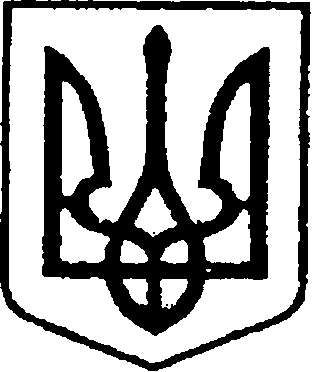 УКРАЇНАЧЕРНІГІВСЬКА ОБЛАСТЬМІСТО НІЖИНМ І С Ь К И Й  Г О Л О В А  Р О З П О Р Я Д Ж Е Н Н Явід  1 березня  2019 р.			м. Ніжин		                          № 60Про підготовку міського конкурсу “Жінка року-2018»	Відповідно до ст. 42, 59,73 Закону України «Про місцеве самоврядування в Україні», статті 38 Регламенту виконавчого комітету Ніжинської міської ради Чернігівської області VII скликання, затвердженим рішенням виконавчого комітету Ніжинської  міської ради від 11.08.2016  № 220,  та з метою вшанування особистих досягнень  та професійних успіхів  жінок міста Ніжина в економіці, освіті, медицині, культурі, спорті, громадському житті  Утворити   організаційний    комітет  з   підготовки   міського    конкурсу «Жінка року - 2018» та затвердити його склад (додається).Організаційному комітету після закінчення терміну подання пропозицій до відділу у справах сім’ї та молоді виконавчого комітету Ніжинської міської ради  на міський конкурс «Жінка року-2018» (до 1 березня) визначитися з  переможницями міського конкурсу до 07  березня 2019 року.	3. Начальнику відділу у справах сім’ї та молоді виконавчого комітету  Ніжинської міської ради  Лисенко А.В.  забезпечити оприлюднення даного розпорядження на офіційному сайті міської ради протягом п’яти робочих днів з дня його підписання.   4. Контроль за виконанням рішення покласти на заступника міського голови з питань діяльності виконавчих органів ради Алєксєєнка І.В.Міський голова							А.ЛІННИК                                   Додаток 					         		     до розпорядження міського голови                                                               від ___________ 2019р  №                 СКЛАДорганізаційного комітету з підготовки та проведення міського конкурсу «Жінка року – 2018»Заступник міського голови зпитань діяльності виконавчих органів ради								І.В. АлєксєєнкоВізують:Начальник відділу у справахсім’ї та молоді 								 А.ЛисенкоЗаступник міського голови 						І. АлєксєєнкоНачальник відділу юридично-кадрового забезпечення					В. Лега Лінник А.В.міський голова, голова оргкомітетуАлєксєєнко І.В.заступник міського голови, заступник голови оргкомітетуРой Т.М. головний спеціаліст,  секретар оргкомітетуЧлени оргкомітету:Члени оргкомітету:Салогуб В.В.секретар Ніжинської міської ради (за згодою)Бассак Т.Ф.начальник управління культури і туризму Ніжинської міської радиБойко Н.Г.начальнику відділу роботи з органами самоорганізації населення виконавчого комітету Ніжинської міської радиБорисенко М.Ю.голова громадської організації «Вероніка»(за згодою)Величко Л.М.заступник голови громадської ради , заступник голови ГО «Спілка жінок Ніжина» (за згодою)Глушко П.В.начальник відділу з питань фізичної культури та спорту Ніжинської міської радиДорохін В.Г.директор коледжу культури і мистецтв імені Марії Заньковецької, голова громадської ради при виконавчому комітеті Ніжинської міської ради (за згодою)Копиця Н.М.депутат обласної ради , голова благодійного фонду «Копиця»(за згодою)Костирко О.М.головний лікар КЛПЗ «Ніжинська центральна міська лікарня імені Миколи Галицького»Крапив’янський С.М.начальник управління освіти Ніжинської міської радиКулініч В.М.начальник управління праці та соціального захисту населення Ніжинської міської радиКулик А.А.т.в.о. директора ДКП ТРК «Ніжинське телебачення» Ніжинської міської радиКичко В.М.редактор газети «Вісті» Ніжинської міської радиКушніренко А.М.начальник управління ЖКГтаБ Ніжинської міської радиЛисенко А.В.начальник відділу у справах сім’ї та молоді виконавчого комітету Ніжинської міської ради Саєнко Н.В.голова Ніжинської міської організації Товариства Червоного Хреста України (за згодою)Самойленко О.Г.ректор Ніжинського державного університету імені  Миколи  Гоголя(за згодою)Стратілат Т.М.голова громадської організації « Ліга-клуб « Ділова жінка» (за згодою)Шаповалова І.М.директор Ніжинського територіального Центру соціального обслуговування населення Шведун А.С.начальник відділу  інформаційно-аналітичного забезпечення та комунікацій з громадськістю виконавчого комітету Ніжинської міської ради